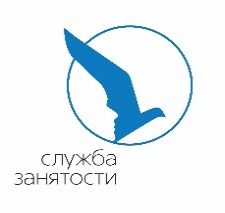 ЯРМАРКА ВАКАНСИЙ ДЛЯ ЖЕНЩИНв Агентстве занятости населенияВасилеостровского района24 сентября 2015 г. с 11.00 до 13.00 В работе Ярмарки вакансий примут участиепредставители организаций, предприятий различных форм собственности Санкт-Петербурга Собеседования с работодателямиКонсультации специалистов Общегородской банк вакансий службы занятости населения Санкт-Петербурга Адрес: ВО, ул. Шевченко, д. 27, 4 этаж       Проезд: от м. «Приморская» авт. № 47 и № 100 до остановки «Улица Беринга»